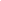 INDEXEXECUTIVE SUMMARY[Gorman Residential Decorators] is a startup painting and decorating company based in [Montgomery], [Alabama]. The company provides full residential painting and decorating services at inexpensive prices. The company takes full advantage of the internet in promoting its services. With the continuously growing market, the company expects an increase in the number of customers monthly in the coming years. COMPANY OVERVIEWMission Statement: [Gorman Residential Decorators] provides professional quality painting and decorating services to its target customers. Philosophy: [Gorman Residential Decorators] delivers its services focusing on the values of excellence, reliability, and honesty. Vision: [Gorman Residential Decorators] envisions itself as the first choice of residences in Montgomery, Alabama for painting and decorating services. Outlook: The painting and decorating industry steadily grows following the boom in the housing market. In [Montgomery], [Alabama], about [60%] of the residential establishments require regular painting maintenance. The company foresees sufficient monthly customers as these residences will prefer not to do the paint job on their own. Type of Industry: Painting and Decorating IndustryBusiness Structure: Sole ProprietorshipOwnership: Sole Proprietorship, [Frank Gorman]Start-Up Summary: [Gorman Residential Decorators] has a total start-up cost of [185K USD]. The sole proprietor will provide the funds to pay for initial operating expenses such as rent, insurance, payroll, legal fees, and advertising costs. Management Team:Short- and Long-Term Goals and Milestones:PRODUCTS AND SERVICESProduct/Service Description: [Gorman Residential Decorators] provides full residential painting and decorating services to small and medium houses at affordable rates. The company offers a quote to the client after a survey of the residence location. Value Proposition: [Gorman Residential Decorators] uses only premium quality paints when rendering its painting and decorating services. In addition, the company completes the paint job with quality and in the quickest way possible. Pricing Strategy: [Gorman Residential Decorators] chooses the cost-plus pricing approach when providing a quote to the client. EXECUTIONMarketing Plan: [Gorman Residential Decorators] plans to promote its services with the full use of the internet through its website and various social media platforms. Market Research: The residential painting and decorating industry has grown so much as more and more people are investing in the housing market. Most of the residences [Montgomery], [Alabama], show interest in availing painting and decorating services for their homes instead of doing them on their own. 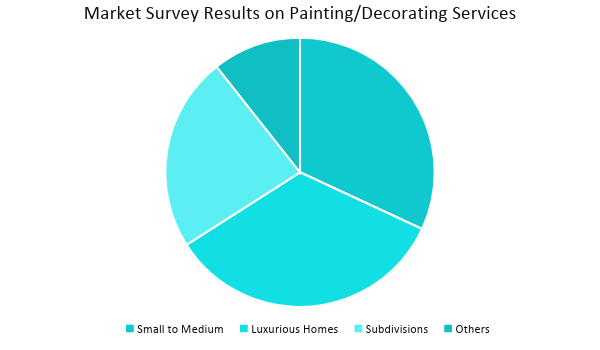 Marketing Strategy: [Gorman Residential Decorators] will utilize the internet to advertise its painting and decorating services. The company will equip its website with rich content and will use social media to promote its services. The following activities have been started by the marketing manager to accomplish the marketing strategies. Organizational Structure:Frank Gorman, the owner of Gorman Residential Decorators, will personally oversee the business’ daily operations. All the employees of the company will directly report to the owner. The owner will solve any conflict or problem at work. OPERATIONAL PLANLocation and Facilities[Gorman Residential Decorators] will operate in a 1,600 square foot leased space located at [44 Market Plaza Downtown Montgomery], [Montgomery], [Alabama] 36104, USA. The company will use this space as an office where all planning and organization with clients take place. The office will have an open-space layout for easy communication among employees. 
Tools and Equipment ChecklistIT InfrastructureThe following table reflects the IT infrastructure of Gorman Residential Decorators.FINANCIAL PLAN Assumptions[Gorman Residential Decorators] referred to market trends as basis for its financial assumptions during the creation of projected financial statements. These assumptions are as follows:The company projects a [35%] increase in its sales in the next three years. The prevailing market interest is [4.5%]. The tax rate on compensation is [10%].The company expects a [5%] increase in the cost of paint, utilities, and maintenance by the end of the year.Monthly Expense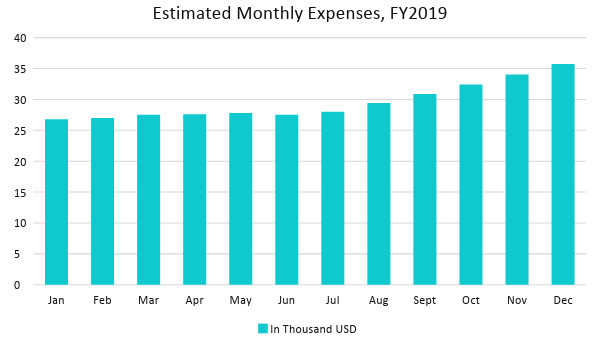 Monthly Revenue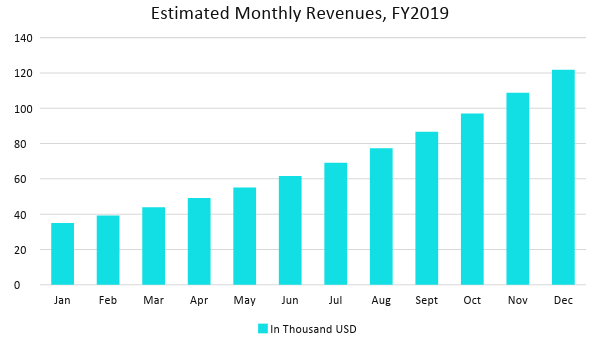 Business FinancingThe sole proprietor generated the fund to initially operate Gorman Residential Decorators through a short-term business loan payable within [2 years]. The interest imposed on the business loan follows the prevailing market interest rate. StatementsEXECUTIVE SUMMARYCOMPANY OVERVIEWPRODUCTS AND SERVICESEXECUTIONOPERATIONAL PLANFINANCIAL PLAN[INSERT PAGE NO.][INSERT PAGE NO.][INSERT PAGE NO.][INSERT PAGE NO.][INSERT PAGE NO.][INSERT PAGE NO.]Start-Up FundingStart-Up FundingStart-Up Expenses$98,300Start-Up Assets$86,700Total Funding Required$185,000AssetsNon-Cash Assets from Start-Up$54,700Cash Requirements from Start-up$8,500Additional Cash Raised$22,000Cash Balance on Starting Date$1,500Total Assets$86,700CapitalPlanned InvestmentOwners$185,000Other$0Additional Investment Requirement$0Total Planned Investment$185,000Loss at Start-Up (Start-Up Expenses)-$98,300Total Capital$86,700Liabilities$0Total Capital and Liabilities$86,700Start-UpStart-UpRequirementsStart-Up ExpensesRent - 6 Months$10,800Advertising$2,000Legal Fees$3,000Staff Training$5,000Insurance$2,500Other$75,000Total Start-Up Expenses$98,300Start-Up AssetsCash Required$10,000Start-Up Inventory$20,000Other Current Assets$22,000Long-Term Assets$34,700Total Assets$86,700Total Requirements (Total Start-Up Expenses + Total Assets)$185,000Management TeamRole/FunctionSkillsFrank GormanGeneral ManagerLeadership, Communication, Decision-Making, Delegation, Time ManagementLori HigginsMarketing ManagerPlanning and Organization, Attention to Detail, Market AwarenessShort-Term GoalsMilestonesRecruit qualified residential painters and decorators Hired a total of 8 painters and decorators on November 28, 2018Acquire the necessary permits and licenses to operateSubmitted the required documents to receive the license to provide painting and decorating services Long-Term GoalsMilestonesGain a client base in popular neighborhoods in Montgomery, Alabama  Chosen an office near large neighborhoods in Montgomery, AlabamaSecure a solid online market presenceHired a website developer to create the company’s website SWOT AnalysisStrengthsWeaknessesOpportunitiesThreatsGorman Residential DecoratorsOffers cost-efficient and professional quality painting/decorating servicesHas a weak market presence Developers are looking for low-cost yet quality painters/decorators making it advantageous for the companyImpending increase in the price of paint threatens the cost-efficiency of the company’s servicesAlabama Painting ContractorsUses advanced technology when rendering its painting anddecoratingservicesHas poor customer service Consumers tend to rely on companies having reliable technology maintaining the demand for such painting servicesConsumer behavior depends on the quality of service they can getMonte Residential PaintersRecognized as one of the top provider of painting anddecorating servicesHas limited service offeringsSteady increase in the demand for painting/decorating services Governmental laws that restrict the companies  to offer certain painting/decorating servicesMarketing StrategyActivitiesTimelineSuccess CriteriaWebsite CreationDevelop a website with rich contentASAPThe informative and user-friendly website of the company is available by January 2019.Social MediaPost articles, videos, and images highlighting the company’s services and every post must have a link that goes straight to the company website.January 10, 2019The company’s posts receive 1,000 likes from social media users. SoftwareQuantityInventory Management System1Customer Database System1HardwareQuantityComputers5Printers2InfrastructureExisting (Y/N)DescriptionSocial MediaNThe company has no social media accounts yet.WebsiteNThe company does not own a website yet. Latency ProofYThe company does not suffer delays in network connections.Zero DowntimeYThe company does not experience any downtime. Profit and Loss ProjectionProfit and Loss ProjectionProfit and Loss ProjectionProfit and Loss ProjectionFY2019FY2020FY2021Sales$255,000.00$344,250.00$464,737.50Direct Cost of Sale$102,000.00$137,700.00$185,895.00Other Cost of Sale$2,500.00$2,625.00$2,756.25Total Cost of Goods Sold or COGS (Sales - Direct Cost of Sale - Other Cost of Sale)$150,500.00$203,925.00$276,086.25Gross Profit (Sales-Total Cost of Goods Sold)$104,500.00$140,325.00$188,651.25Gross Margin % (Gross Profit/Sales)40.98%40.76%40.59%Operating ExpensesRent$21,600.00$21,600.00$21,600.00Insurance$10,000.00$10,000.00$10,000.00Utilities$5,000.00$5,100.00$5,202.00Salary (Including Tax)$50,000.00$50,000.00$50,000.00Maintenance & Supplies$5,000.00$5,125.00$5,253.13Total Operating Expenses$91,600.00$91,825.00$92,055.13EBITDA (Total Cost of Sale-Total Operating Expenses)$58,900.00$112,100.00$184,031.13Depreciation$850.00$850.00$850.00Interest Expense$8,325.00$8,325.00$8,325.00Taxes Paid$5,000.00$5,000.00$5,000.00Net Profit (Gross Profit - Operating Expenses - Taxes - Interest)-$425.00$35,175.00$83,271.13Balance Sheet ProjectionBalance Sheet ProjectionBalance Sheet ProjectionBalance Sheet ProjectionFY2019FY2020FY2021Cash$18,400.00$60,400.00$147,566.13Accounts Receivable$30,000.00$40,500.00$54,675.00Inventory$50,000.00$52,500.00$55,125.00Other Current Assets$35,000.00$42,000.00$42,000.00Total Current Assets$133,400.00$195,400.00$299,366.13Long-Term Assets$65,000.00$65,000.00$65,000.00Accumulated Depreciation$850.00$1,700.00$2,550.00Total Long-Term Assets (Long-Term Assets-Accumulated Depreciation)$64,150.00$63,300.00$62,450.00Total Assets (Total Current Assets + Total Long-Term Assets)$197,550.00$258,700.00$361,816.13Accounts Payable$70,000.00$65,000.00$60,000.00Notes Payable$22,000.00$25,300.00$29,095.00Other$6,000.00$6,000.00$6,000.00Total Liabilities$98,000.00$96,300.00$95,095.00Paid-in Capital$100,000.00$100,000.00$100,000.00Retained Earnings-$425.00$34,750.00$118,021.13Total Owner's Equity (Total Assets - Total Liabilities)$99,550.00$162,400.00$266,721.13Total Liabilities & Equity (Total Liabilities/Total Owner's Equity)98.44%59.30%35.65%Cash Flow ProjectionCash Flow ProjectionCash Flow ProjectionCash Flow ProjectionFY2019FY2020FY2021Operating Cash Beginning$10,000.00$18,400.00$60,400.00Sources of Cash$6,500.00$8,125.00$10,156.25Receivables$30,000.00$40,500.00$54,675.00Sales$60,000.00$81,000.00$109,350.00Others$3,500.00$4,200.00$5,040.00Total Cash$110,000.00$152,225.00$239,621.25ExpendituresRent$21,600.00$21,600.00$21,600.00Insurance$10,000.00$10,000.00$10,000.00Utilities$5,000.00$5,100.00$5,202.00Salary (Including Tax)$50,000.00$50,000.00$50,000.00Maintenance & Supplies$5,000.00$5,125.00$5,253.13Total Expenditures$91,600.00$91,825.00$92,055.13Net Income/Loss (Total Cash - Total Expenditures)$18,400.00$60,400.00$147,566.13